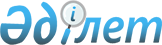 О концепции сырьевой политики Республики Казахстан
					
			Утративший силу
			
			
		
					Постановление Кабинета Министров Республики Казахстан от 7 декабря 1994 г. N 1381. Утратило силу постановлением Правительства Республики Казахстан от 4 мая 2008 года N 406.



      


Сноска. Постановление Кабинета Министров Республики Казахстан от 7 декабря 1994 г. N 1381 утратило силу постановлением Правительства РК от 04.05.2008 


 N 406 


.



      Кабинет Министров Республики Казахстан постановляет: 



      1. Одобрить представленную Министерством геологии и охраны недр Республики Казахстан Концепцию управления и регулирования недропользования и охраны недр и инвестиционную программу геологического изучения и освоения месторождений полезных ископаемых Республики Казахстан. 



      Принять к сведению информацию Министерства экономики Республики Казахстан о Концепции сырьевой политики Республики Казахстан. 



      2. Министерству экономики, Министерству геологии и охраны недр Республики Казахстан: 



      сформировать пакет документов по Концепции сырьевой политики и инвестиционной программе геологического изучения и освоения месторождений полезных ископаемых Республики Казахстан и направить в отраслевые министерства и ведомства, главам областных администраций для использования в работе; 



      провести широкую презентацию и освещение в печати инвестиционной программы геологического изучения и освоения месторождений полезных ископаемых, а также активизировать этот процесс. 



      3. Министерству экономики Республики Казахстан включить инвестиционную программу геологического изучения и освоения месторождений полезных ископаемых в индикативный план развития экономики республики. 



      4. Комитету национальной безопасности Республики Казахстан, Государственной комиссии по защите информации при Кабинете Министров Республики Казахстан совместно с Министерством геологии и охраны недр Республики Казахстан рассмотреть и в установленном порядке внести предложения по рассекречиванию геолого-экономических данных с целью обеспечения доступа инвесторов к необходимым сведениям. 



      5. Министерству экономики Республики Казахстан с участием Министерства геологии и охраны недр Республики Казахстан обеспечить подготовку конъюнктурного обзора мирового минерально-сырьевого комплекса, производства, потребления и торговли продукцией из сырья, а также сбор, накопление информации о сырьевой политике развитых и развивающихся государств мира с целью определения стратегического положения Казахстана в мировом балансе. 



      Конъюнктурный обзор представлять ежегодно к 1 июня в Правительство Республики Казахстан и предприятиям по принадлежности. 



      



      

Премьер-министр




      Республики Казахстан

 

					© 2012. РГП на ПХВ «Институт законодательства и правовой информации Республики Казахстан» Министерства юстиции Республики Казахстан
				